LEVENDE OCEANEN           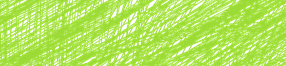 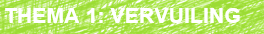 OPDRACHT: een mindmap over oceanen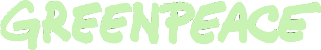 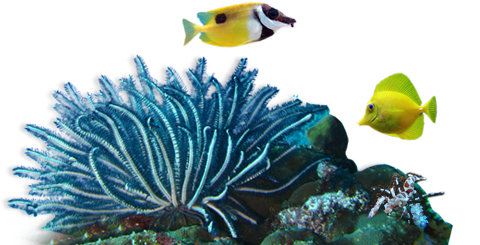 Gebruik de volgende vragen om je mindmap aan te vullen: Wie leven er in de oceaan?Waarom zijn de oceanen belangrijk?Waarom gaat het slecht in de oceanen? THEMA 1: VERVUILING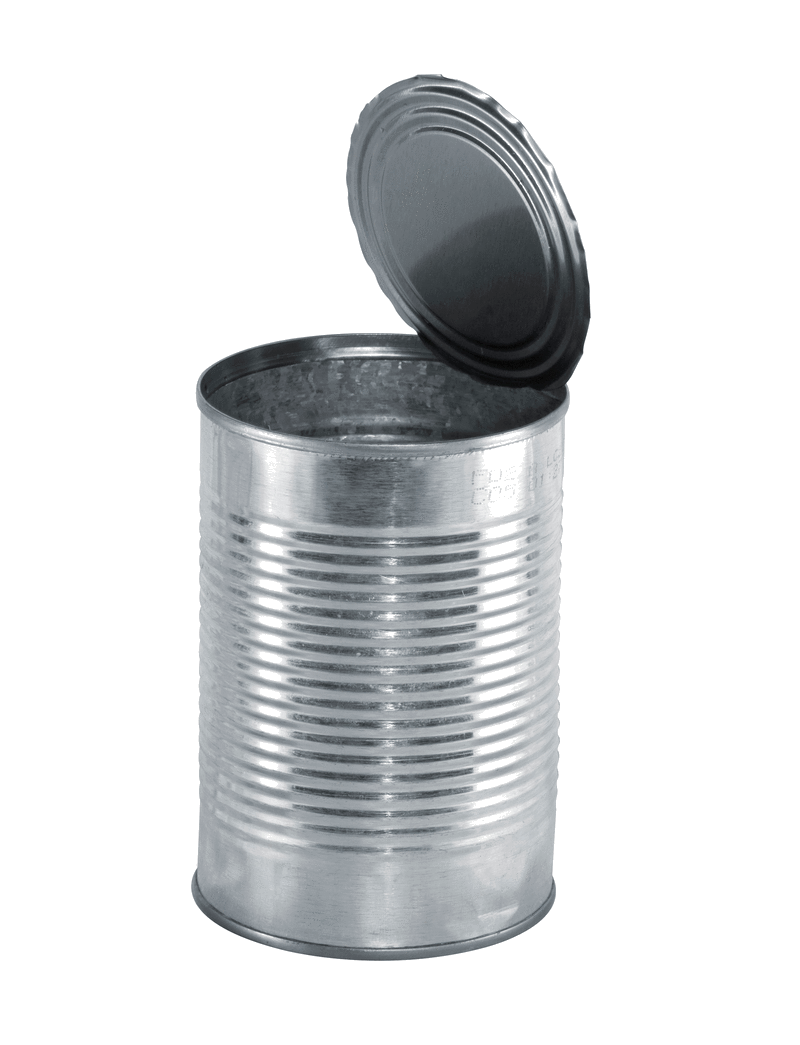 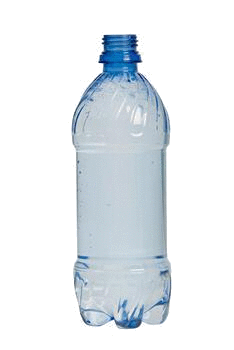 OPDRACHT 1: verschillende soorten afvalOnderzoek 5 verschillende soorten afval in en rondom de school. Van welk soort materiaal is dit afval gemaakt? Zet een kruisje in het juiste vakje. Is het afval van iets anders gemaakt? Schrijf dan zelf de materialen op. Onderzoek ook hoe lang het duurt voordat jouw afval is ‘afgebroken’ (door de natuur zelf opgeruimd).TIP: kijk op www.nederlandschoon.nl/node/489OPDRACHT 2: afval in de zeePak een atlas of gebruik Google Maps en zoek de plek van de school op. Schrijf op via welke rivieren, meertjes of plassen het afval bij de school in de Noordzee terecht kan komen. …………………………………………………………………………………………………………………………………………………………………………………………………………………………………………………………………………………………………………………………………………………………………………………………………………………………………………………………………………………………………………………………………………………………………………………………………………………………………………………………………………………………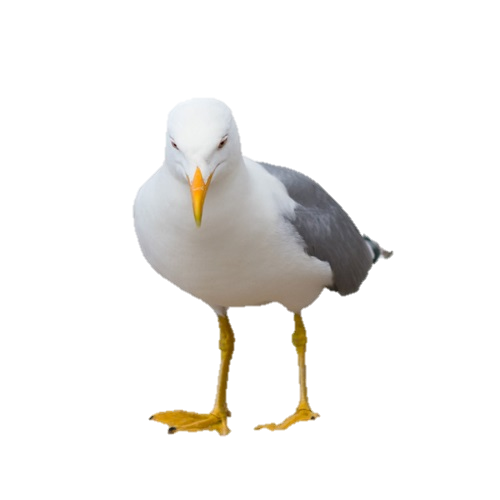 OPDRACHT 3: Actie tegen afval!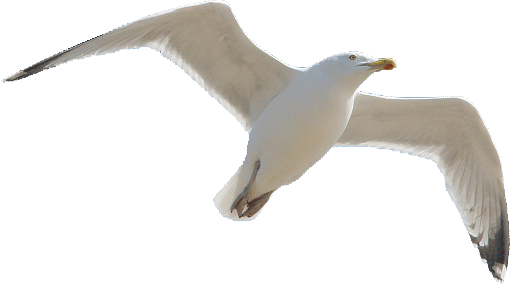 Stel: je wilt samen met een aantal klasgenoten een actie starten om zwerfafval rondom de school te verminderen. Bedenk een actie en een mooie slogan. TIP: bedenk goed wie je aan wil spreken. Bijvoorbeeld leraren, ouders, leerlingen of de buurt. De actie: ……………………………………………………………………………………………………………………………………………………………………………………………………………………………………………………………………………………………………………………………………………………………………………………………………………………………………………………………………………………………………………De boodschap (slogan):…..………………………………………………………………………………………………..……………………………………………………………………………………………………………………………………………………………..………………………………………………………………………………………………………………………Wat heb je nodig? ………………………………………………………………………………………………………………………………………………………………………………………………………………………………………………………………………………………………………………………………………………………………………………………………………………………………………………………………………………………………………………………TIP: bedenk wat je nodig hebt om zoveel mogelijk mensen te bereiken. Bijvoorbeeld spandoeken, posters, een camera, journalisten of de burgemeester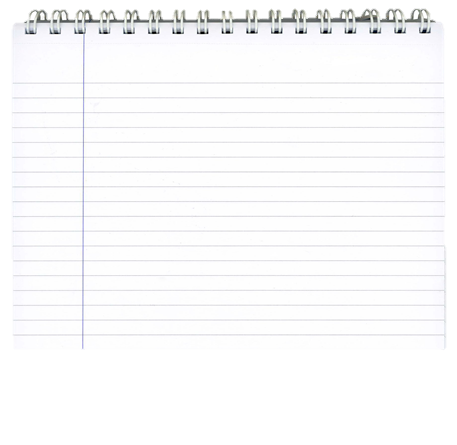 THEMA 2: VISSERIJ EN ZEERESERVATENOPDRACHT 1: bij de viskraamJe loopt door een havenstad en je hebt trek in een lekker stukje vis. Bij de viskraam zijn verschillende soorten vis te koop. Zoek de missende informatie op. Schrijf daarna op of jij de vissoort wél of juist niét zou kopen.  Tip: kijk op greenpeace.nl/visvangstwijzer of op wnf.nl/dieren.htmOPDRACHT 2: oceanen quizVraag 1: Als je de wereldkaart bekijkt, hoe groot gedeelte van de kaart is water?Twee derde van de kaart is water (als je de aarde in 3 stukken deelt, zijn 2 delen zeeën, rivieren, oceanen, meren of ijs).Een kwart van de kaart is water (als je de aarde in 4 stukken deelt, is 1 deel zeeën, rivieren, oceanen, meren of ijs).De helft van de kaart is water.Vraag 2: Wat is overbevissing?Dat er te veel vissers zijn die elkaar in de weg varen.Dat er zoveel vis van een soort is, dat er méér van die vis gevangen moet worden. Zo blijft de balans goed in de zee. Dat er meer van een vissoort gevangen wordt dan geboren. Daardoor is er steeds minder van die vis is.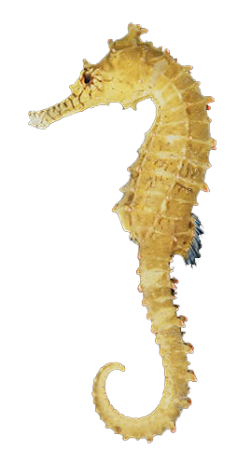 Vraag 3: Wat is waar over visserij met grote bodem-sleepnetten? De schepen slepen met zware netten de bodem van de oceaan stuk. Er gaan dieren dood omdat zij per ongeluk in de netten van de schepen     komen. De schepen vangen bedreigde vissoorten bij.Dit is allemaal waar.Vraag 4: Een zee reservaat is:Een gebied waarin het verboden is voor vissers en bedrijven. De vissen kunnen er zo rustig leven en oud genoeg worden om zich voort te planten.Een heel groot aquarium in een dierentuin waar honderden soorten vissen leven.Een afgezet gebied waar alleen vissers mogen komen en vissen. Daar mogen geen olietankers komen. Vraag 5: Wat is waar? Zee reservaten zijn nodig zodat…Bedreigde vissoorten beschermd worden.De oceaanbodem en planten kunnen herstellen waardoor 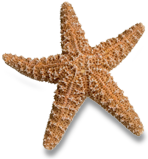    er meer koraal en meer vissen komen.De oceanen gezond worden en beter om kunnen gaan    met klimaatverandering.Dit is allemaal waar.THEMA 3: HET KLIMAAT VERANDERTOPDRACHT 1: de voedselketenWie eet wie? Zet de dieren in de juiste volgorde: haai, koraal, tonijn, algen, papegaaivis.En waar staat de mens in deze voedselketen? Algen  …….………….  ………….…..…  ………………..… ……..…………..…OPDRACHT 2: stop klimaatveranderingHieronder zie je wie of wat broeikasgassen uitstoot. Bedenk hoe het minder (of anders) kan. BELANGRIJKE BEGRIPPENDuurzaam – iets wat je een langere tijd kunt gebruiken zonder dat het milieu, de economie of de mensen aangetast of beschadigd worden. Nú niet en ook niet in de toekomst. Overbevissing – wanneer te veel vissersschepen te veel vis vangen Sleepnetten – grote, verzwaarde netten van vissersboten die over de oceaanbodem worden gesleept om zo veel mogelijk vis te vangenZee reservaat – zeegebied waarin al het leven helemaal met rust wordt gelaten: hier mag dus niemand vissen, naar olie of gas boren of zand of grind winnenZwerfafval – afval dat op straat of in de natuur ligtTip: wil je meer weten over de oceanen of Greenpeace?        Kijk op www.greenpeacekids.nlAfvalPapier/ kartonPlasticIJzer/ metaalAnder materiaalHoe lang zou het duren voordat het is afgebroken?1. x2.3.4.5.6.VissoortBedreigde diersoort?Bijvangst van andere soorten?Zou jij de vis kopen?Waarom wel/niet?Garnaal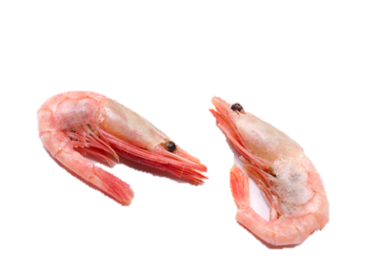 Niet bedreigd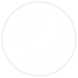 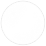 Haring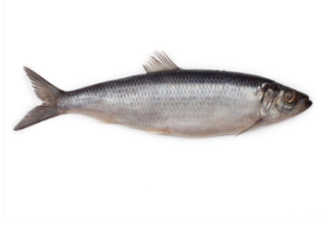 Kan zonder bijvangst worden gevangenSchol	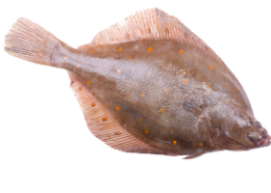 Niet bedreigdVeel bijvangstBlauwvin tonijn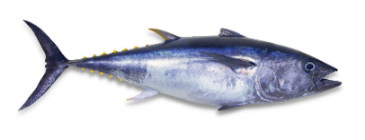 Wie of wat? Jouw oplossing:Transport (het vervoeren van mensen en spullen met vliegtuigen, vrachtwagens en auto’s)Energiegebruik in huis en op school (de verwarming, elektriciteitsgebruik voor het licht en allerlei apparaten) Voeding (vlees: er komt bijvoorbeeld methaan in de lucht door koeienscheten. En we halen voedsel uit landen ver weg)